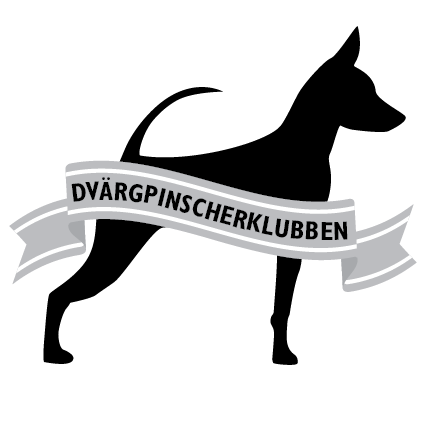 Vid klubbens olika evenemang använder vi oss då & då av bindande anmälan.Se policy vad som gäller!Policy gällande bindande anmälan.Vad betyder bindande anmälan?Din anmälan räknas som bindande om den inte har avanmälts, före sista anmälningsdagen. I de fall som kursanmälan, kan göras även efter kursstart räknas anmälan som bindande om den inte har avanmälts före kl 12 senast en vardag före kursstart.Blir anmälnings datumet förlängt, är det datumet som räknas som sista anmälningsdag.Om man avanmäler sig efter kursstarten eller inte har avanmält sig och inte kommer till kursen kommer vi ändå att skicka en räkning. Du har ju reserverat en plats som någon annan annars kunde ha fått.Ångerrätt vid bindande anmälan är 14 dagar om anmälan gjorts via telefon eller internet. Allt enligt distans och hemförsäljnings lagen.Källa: Råd & Rön